Тема: Магазин обуви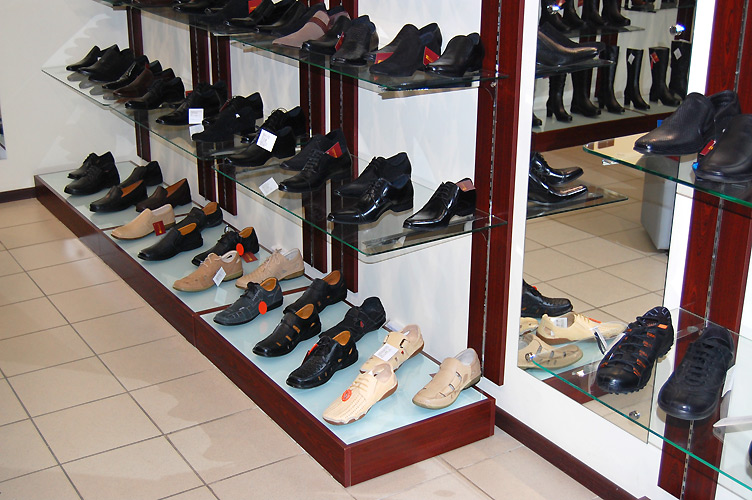 SCHUHE / ОБУВЬ die Badeschuhe – пляжная обувь (мужская и женская)die Ballerinas – туфли-балетки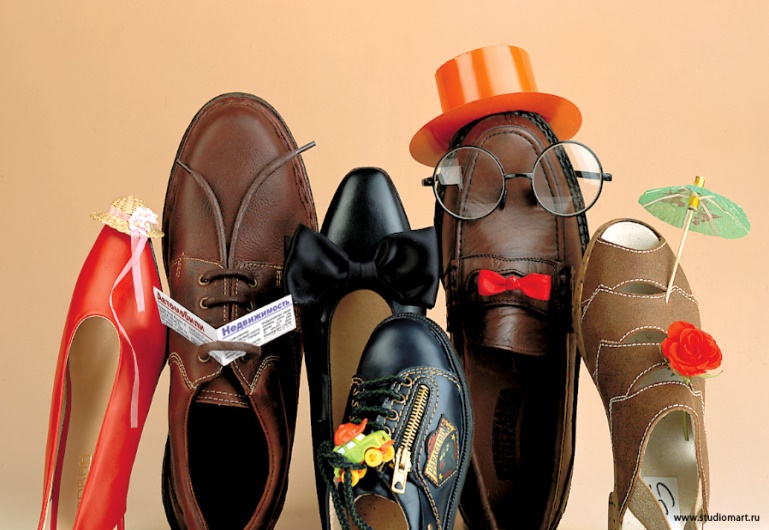 die Business-Schuhe, elegante Schuhe – модельные мужские ботинкиdie Hausschuhe – домашние туфли, тапочки (мужские и женские) die Klettverschlussschuhe – туфли (ботинки) на липучках (мужские и женские)die Lederschuhe – обувь из натуральной кожиdie Mokassins – мокасины (мужские и женские)die Pantoletten – шлепанцы, легкие туфли без задникаdie Pumps – женские туфли «лодочки»die Schuhe zum Ausgehen – выходные туфли, туфли на выходdie Sandalen – сандалии (мужские и женские)die Sandaletten – босоножкиdie Schnürschuhe – туфли (ботинки) на шнурках (женские и мужские)die Sicherheitsschuhe – рабочая, профессиональная обувь (с защитой от электрического тока)die Slipper – (удобная уличная) обувь без шнуровкиdie Snowboots, die Schneewanderschuhe, die Boots – сапоги-снегоходы (также снегоступы)die Sportschuhe – спортивная обувь, кроссовкиdie Stiefel – сапоги (мужские и женские)die gefütterten Stiefel – сапоги на мехуdie Stiefeletten – полусапожкиdie Turnschuhe – кеды der Ugg-Stiefel (die Ugg-Stiefel) – уггиdie Waldlaufschuhe – кроссовки или крепкие ботинки для лесных походов или пробежекdie Wanderschuhe – туристические ботинки (мужские и женские)die Winterstiefel – зимние сапогиSTOFF / МАТЕРИАЛ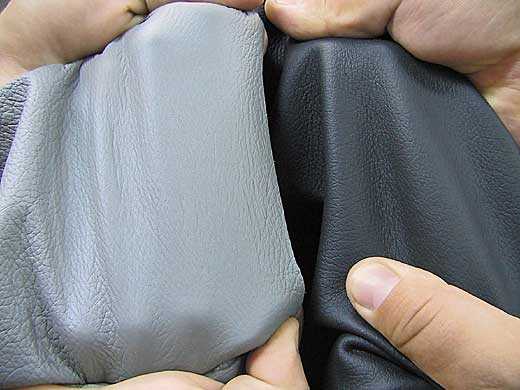 der Gummischuh (die Gummmischuhe) – резиновая обувьdie Holzpantine (die Holzpantinen)/ die Pantine (die Pantinen) – сабо, деревянный башмакder Holzschuh (die Holzschuhe) – деревянная обувьder Kunstlederschuh (die Lederschuhe) – обувь из искусственной кожиder Lackschuh (die Lackschuhe) – лакированная обувь, лакированные туфлиder Lederschuh (die Lederschuhe) – обувь из натуральной кожиSCHUHTEILE / ДЕТАЛИ ОБУВИ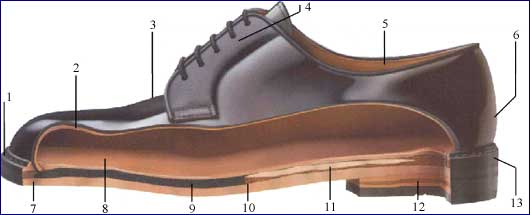 der Absatz – каблукdas Fersenkissen – (мягкий) подпяточникflache Absätze – низкие каблукиhohe Absätze – высокие каблукиspitze Absätze – шпилькиdie Einlegesohle – стелька der Keilabsatz – танкеткаder Riemen – ремешокdie Schnalle – пряжкаder Schnürsenkel – шнурок обувнойdie Schuhsohle – подошваder Softformer – колодка для разнашивания обувиdie Vorderkappe – носок die spitze Vorderkappe – острый носокdie stumpfe Vorderkappe – тупой носокdie Zunge – язычокIM SCHUHGESCHӒFT / В МАГАЗИНЕ ОБУВИ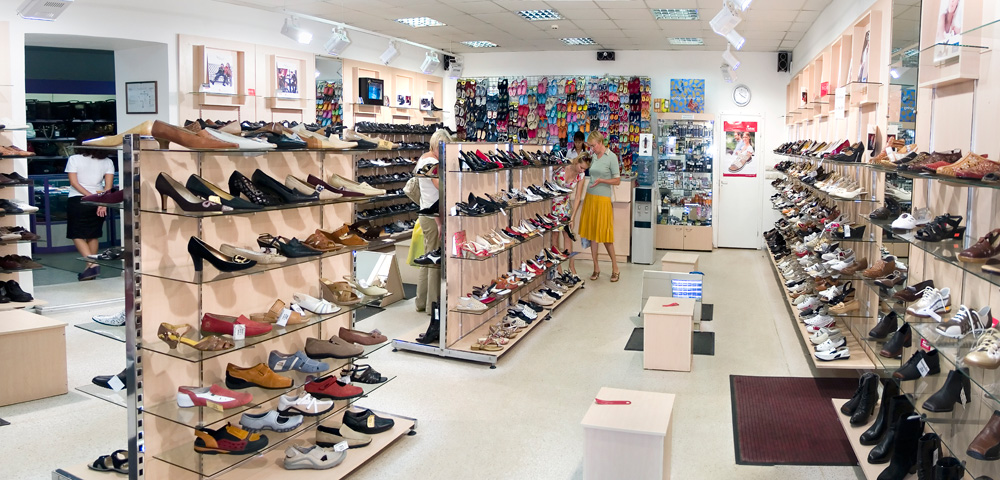 an der Kasse zahlen – расплатиться на кассеanprobieren – померить / примеритьaus der Mode gekommen sein – выйти из модыschick – модный, красивый Der Füßling – подследник Der Schnürsenkel ist zu (offen, locker). – Шнурок завязан (развязан, слабо завязан).Dies ist eine neue Kollektion. – Это новая коллекция.Der Schuh drückt mich an der Fußspitze und am Spann. – Обувь давит мне в носке и в подъёме.der Schuhlöffel, die Probierhilfe – рожок для обувиdie aggressive, provokative Farbe – вызывающий цветDiese Tasche passt gut zu Ihrer Schuhfarbe. – Эта сумка подходит к цвету ваших туфель.die rutschige (rutschfeste) Sohle – скользкая (нескользкая) подошваwasserdicht, wasserabweisend – непромокаемый, водоотталкивающий, водонепроницаемый die Schuhe auslaufen – разносить туфлиDie Schuhe haben einen bequemen Leisten. – У туфель удобная колодка.Die Schuhe sind zu klein (eng, weit). – Туфли малы (узки, широки).Dies ist die neueste Mode. – Это последний писк моды.Echt? – Правда?ein hoher (niedriger) Absatz – высокий (низкий) каблукEinen Augenblick bitte. – Минуточку.ein Paar Schuhe – пара туфель Könnten Sie bitte ein Paar dazu holen? – Вы можете принести второй ботинок / вторую туфлю (босоножку, кроссовку и т.д.) из этой пары?ein stabiler Absatz – устойчивый каблук einen guten Geschmack haben – иметь хороший вкусIch mӧchte ein Paar Schuhe kaufen. – Я хочу купить пару туфель.im Schaufenster – в витринеIst das die richtige Grӧße? – Этот размер вам подходит?Kann ich Ihnen helfen? – Чем я могу вам помочь? Вам помочь? Вам нужна моя помощь?Welche Größe haben Sie? – Какой у вас размер? / Какой размер вы носите?Zeigen Sie mir bitte…  – Покажите мне, пожалуйста, ...Nehmen Sie bitte Platz. – Присаживайтесь, пожалуйста.sich die Füße durchlaufen – натереть себе ногиSie drücken etwas. – Они немного жмут.Was kostet … ? – Сколько стоит ... ?Kann ich mit der Kreditkarte bezahlen? – Я могу расплатиться кредитной карточкой?Sie können jetzt Ihre PIN eingeben. – Введите свой ПИН-код.die Schuhcreme, die Schuhpflege – крем для обуви, средство для ухода за обувьюSchuhe putzen – чистить обувь Glanz verleihen, glänzen lassen – прида(ва)ть блеск (обуви)Диалог: Мне нужны туфли    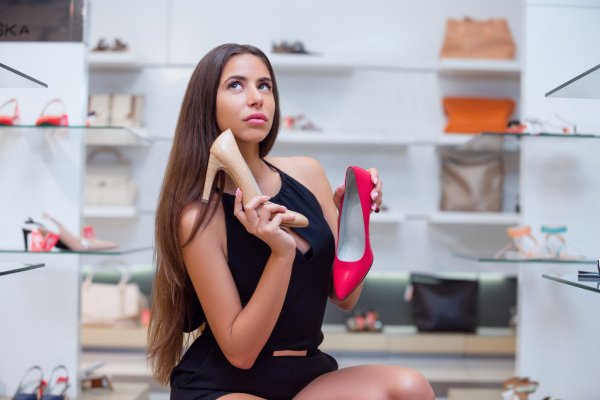 Продавец: Добрый день! Чем я могу Вам помочь?Покупатель: Здравствуйте, да, пожалуйста, мне нужна Ваша помощь. Я только что видела классную пару бежевых туфель с острым носком в витрине.Продавец: Это наша новая коллекция. Вы хотите их примерить?Покупатель: Да, пожалуйста. Они сделаны их натуральной или искусственной кожи?Продавец: Это туфли из искусственной кожи. Какой у Вас размер?Покупатель: Думаю, мне нужен 36 или 37.Продавец: ОК. Присаживайтесь, пожалуйста. Минутку. Я принесу ваш размер. Вот, возьмите. Размер 36. Воспользуйтесь подследниками и обувной ложкой.Покупатель: Каблук такой высокий!Продавец: Да, 10 см. Но он очень устойчивый. Кроме того у туфель очень удобная колодка! Ну как, размер подошел или принести 37-й размер?Покупатель: Они красиво смотрятся. Мне кажется, что они немного жмут мне в подъёме. Боюсь, я не смогу ходить в них долгое время.Продавец: Это не проблема. Я принесу Вам другую пару, на размер побольше. Такая же модель 37 размера у нас есть в красном цвете. Примерьте, пожалуйста!Покупатель: Мне нравится. Туфли очень удобные и не жмут. А цвет не слишком вызывающий?Продавец: Нет, что Вы! Это последний писк моды. У вас хороший вкус. Кроме того, они очень удобные, и Вы никогда не натрёте в них ноги.Покупатель: Правда? Я беру их. Сколько они стоят?Продавец: 450 евро, пожалуйста. Посмотрите, эта сумка подходит к цвету Ваших туфель. Не хотите её купить?Покупатель: Хорошо, я возьму её тоже. Я могу расплатиться кредитной картой?Продавец: Да, конечно. Введите Ваш ПИН-код, пожалуйста.Покупатель: Большое спасибо. Хорошего дня.Продавец: И Вам спасибо. До свидания.